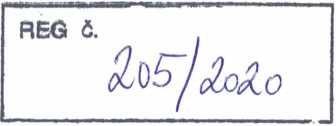 ke SMLOUVĚ O NÁJMU NEBYTOVÝCH PROSTOR
reg. č. 192/2016 ze dne 30. 8. 2016Výzkumný ústav živočišné výroby, v.v.i.se sídlem Přátelství 815, 104 00 Praha UhříněvesIČ:00027014registrován v rejstříku v.v.i. MŠMT (dále jen „pronajímatel“) na straně jednéPROMINENT CZs.r.o.se sídlem: Brniště 1, okres Česká Lípa, 471 29IČ:27312453 DIČ: CZ27312453zapsáno v obchodním rejstříku, vedeném Krajským soudem v Ústí nad Labem, oddíl C, vložka 23481 (dále jen „nájemce“) na straně druhéI.Mezi smluvními stranami byla dne 30. 8. 2016 uzavřena nájemní smlouva reg. č. 192/2016, kterou přenechal pronajímatel nájemci k dočasnému užívání nebytové prostory. Ke smlouvě byl uzavřen dodatek č. 1 reg. č. 138/2020. kterým byly s účinností od 01.08.2020 do 30.09.2020 změněny článek 1 odst. 2 a článek 4 odst. 1 nájemní smlouvy.II.Smluvní strany se tímto dohodly, že účinnost změny nájemní smlouvy provedené dodatkem č.1 se prodlužuje do 30,04.2025.III.Tento dodatek č. 2 se vyhotovuje ve dvou stejnopisech, z nichž obdrží jedno vyhotovení pronajímatel, jedno vyhotovení obdrží nájemce.Tento dodatek nabývá platnosti dnem podpisu oběma smluvními stranami a účinnosti dnem uveřejnění v registru smluv podle zvláštního právního předpisu.Účastníci smlouvy prohlašují, že si tento dodatek č. 2 před jeho podpisem přečetli, že byl uzavřen po vzájemné dohodě podle jejich pravé a svobodné vůle, určitě, vážně a srozumitelné, nikoliv v tísni za nápadně nevýhodných podmínek. VÚŽV, v.v.i.Ýjifclíffittý líífav živočišné výroby, v.v.i.Přátelství 815104 00 Praha - Uhříněves (3)